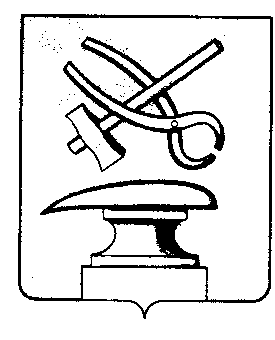 Российская ФедерацияПензенская областьСОБРАНИЕ ПРЕДСТАВИТЕЛЕЙ
ГОРОДА КУЗНЕЦКАРЕШЕНИЕО внесении изменений в решение Собрания представителей города Кузнецка от 29.11.2007 № 151-62/4 «Об утверждении Правил размещения наружной рекламы на территории города Кузнецка»Принято Собранием представителей города Кузнецка 28 ноября 2012 годаВ соответствии с Федеральным законом от 13.03.2006 № 38-ФЗ  «О рекламе» (с последующими изменениями), руководствуясь статьей 21 Устава города Кузнецка Пензенской области,Собрание представителей города Кузнецка решило:1. Внести в решение Собрания представителей города Кузнецка от 29.11.2007 № 151-62/4 «Об утверждении правил размещения наружной рекламы на территории города Кузнецка» (далее – решение) следующие изменения:1.1. изложить пункт 3.2.1 Правил размещения наружной рекламы на территории города Кузнецка (далее – Правила) в новой редакции:«3.2.1. данные о заявителе - физическом лице. Данные о государственной регистрации юридического лица или о государственной регистрации физического лица в качестве индивидуального предпринимателя запрашиваются отделом архитектуры и градостроительства администрации города Кузнецка в федеральном органе исполнительной власти, осуществляющем государственную регистрацию юридических лиц, физических лиц в качестве индивидуальных предпринимателей и крестьянских (фермерских) хозяйств;»;1.2. изложить пункт 3.2.2 Правил в новой редакции:«3.2.2. подтверждение в письменной форме согласия собственника или иного законного владельца недвижимого имущества на присоединение к этому имуществу рекламной конструкции, если заявитель не является собственником или иным законным владельцем недвижимого имущества. В случае, если для установки и эксплуатации рекламной конструкции необходимо использование общего имущества собственников помещений в многоквартирном доме, документом, подтверждающим согласие этих собственников, является протокол общего собрания собственников помещений в многоквартирном доме. В случае, если недвижимое имущество находится в государственной собственности, администрация города Кузнецка в лице отдела архитектуры и градостроительства администрации города Кузнецка запрашивает сведения о наличии такого согласия в уполномоченном органе, если заявитель не представил документ, подтверждающий получение такого согласия, по собственной инициативе. В случаях, установленных пунктом 2.1 настоящих Правил, согласие собственника выражается в виде постановления администрации города Кузнецка о согласии на присоединение к недвижимому имуществу рекламной конструкции.Администрация города Кузнецка в лице отдела архитектуры и градостроительства администрации города Кузнецка в целях проверки факта,  является ли заявитель или давшее согласие на присоединение к недвижимому имуществу рекламной конструкции иное лицо собственником или иным законным владельцем этого имущества, сведения о которых содержатся в Едином государственном реестре прав на недвижимое имущество и сделок с ним, запрашивают в порядке межведомственного информационного взаимодействия в федеральном органе исполнительной власти, уполномоченном в области государственной регистрации прав на недвижимое имущество и сделок с ним, сведения о правах на недвижимое имущество, к которому предполагается присоединять рекламную конструкцию.В заявлении должны быть указаны сведения, относящиеся к территориальному размещению, внешнему виду и техническим параметрам рекламной конструкции.»;1.3. изложить Порядок расчета платы по договору на установку и эксплуатацию рекламной конструкции, присоединяемой к объектам недвижимости (в том числе земельным участкам), находящимся в муниципальной собственности города Кузнецка, а также к земельным участкам, собственность на которые не разграничена, приложения № 2 к Правилам (далее – Порядок) в новой редакции:«Формула расчета:А = Абаз x S x 12 x К1 x К2 x К3 x К4 х К5, где:А - годовая плата по договору на установку и эксплуатацию рекламной конструкции,Абаз - базовая ставка в размере 400 руб./кв. м информационного поля в месяц,S - площадь информационного поля рекламной конструкции,К1 - зональный коэффициент:К2 - коэффициент, стимулирующий внедрение более сложных технологий:0,6 – для неосвещенных рекламных конструкций;0,4 – если рекламная конструкция освещена,0,3 – автоматическая смена экспозиций, электронное табло и другие сложные конструкции.К3 - коэффициент размера информационного поля рекламной конструкции:К4 - коэффициент, учитывающий количество сторон у рекламной конструкции:К5 – повышающий коэффициент, применяемый со значением, равным 3, в случае эксплуатации рекламной конструкции без размещения информации, или с поврежденным рекламным полем сроком более пяти дней. В остальных случаях К5 = 1.К6 – временный понижающий коэффициент, применяется со значением, равным 0,5. Указанный коэффициент применяется при расчете платы за установку и эксплуатацию рекламной конструкции за период с 6 апреля 2012 года до 1 декабря 2012 года.Плата по договору на установку и эксплуатацию рекламных конструкций, рассчитанная по данному Порядку, не включает в себя налог на добавленную стоимость. НДС определяется расчетным путем рекламораспространителями самостоятельно и перечисляется ими в налоговые органы по месту регистрации.».2. Настоящее решение вступает в силу после официального  опубликования, но не ранее 1 декабря 2012 года.3. Порядок, установленный настоящим решением, применяется к договорам на установку и эксплуатацию рекламной конструкции, заключенным после вступления в силу настоящего решения.Порядок, установленный настоящим решением, применяется к ранее заключенным договорам с 1 декабря 2012 года.4. Комитету по управлению имуществом города Кузнецка в установленном порядке провести перерасчет платы по ранее заключенным договорам на установку и эксплуатацию рекламной конструкции.Глава города Кузнецка								     В.А.Майорова28.11.2012 № 128-57/5№ п/пМесто размещения рекламной конструкцииЗначение коэффициента1.Часть города, ограниченная улицами Рабочей, Гражданской, Молодой Гвардии и железной дорогой ОАО «РЖД»; Московское шоссе, Алексеевское шоссе, ул. Белинского1,02.Районы города «Страковка», «Бутурлинка», «Карпаты», Городок «Дружба»0,83.Прочие0,9№ п/пРазмер информационного поля рекламной конструкцииЗначение коэффициента1.Менее 6 кв.м1,02.От 6 кв.м до 15 кв.м0,93.От 15 кв.м до 18 кв.м0,84.Свыше 18 кв.м0,6№ п/пКоличество сторон рекламной конструкцииЗначение коэффициента1.Одна сторона1,02.Две стороны0,93.Три и более 0,8